FORMULARZ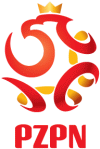 ZGŁOSZENIA ZESPOŁÓW DO ROZGRYWEK 
W PIŁCE NOŻNEJ PLAŻOWEJ SEZON 2021Dane klubuDane kontaktowe przedstawicieli klubowychZgłoszenie zespołuKolory strojów . . . . . . . . . . . . . . . . . . . . .       . . . . . . . . . . . . . . . . . . . . . .	           . . . . . . . . . . . . . . . . . . . .          Miejscowość                                        data                                             pieczęć, podpis Prezesa klubuZGŁOSZENIE NALEŻY PRZESŁAĆ NA ADRES E-MAIL: 
beachsoccer@pzpn.pl – w tytule „ZGŁOSZENIE”, do 15 maja 2021 wraz z potwierdzeniem opłaty wpisowej do rozgrywek
nr konta: PL  32 1240 6292 1111 0010 5977 5657 W tytule należy wpisać Klub za który dokonywana jest wpłata. Wpisowe do rozgrywek wynosi : Ekstraklasa, Puchar Polski – 1000 zł,1 Liga, Puchar Polski - 500 zł,Puchar Polski seniorów – 500 zł (dot. klubów, które nie zgłosiły się do Ekstraklasy lub 1 Ligi)Puchar Polski Kobiet - 300 zł.Pełna nazwa Adres NIPNazwisko, ImięNumer telefonuAdres emailPrezesKierownikTrenerL.p.RozgrywkiZaznacz „x” przy wybranej1.Ekstraklasa2.I liga3.Puchar Polski seniorów4.Młodzieżowy Puchar Polski5.Młodzieżowe Mistrzostwa Polski6.Mistrzostwa Polski Kobiet7.Puchar Polski KobietKomplet 1Komplet 2Komplet rezerwowy